Valsts budžeta programma „Vides aizsardzības fonds”Apakšprogramma „Nozares vides projekti” KĀRTĒJIE IZDEVUMI  Projekta IESNIEGUMS finansējuma saņemšanai 2014.gadā* nepieciešamības gadījumā tabulu papildināt ar papildus ailēmProjekta iesniegumam obligāti jāpievieno projekta anotācija, projekta izmaksu kalkulācija un projekta aktivitāšu un finansējuma izlietošanas laika grafiks!Projekta iesniedzējs, parakstot projekta iesniegumu, apliecina, ka Latvijas vides aizsardzības fonda finansējums netiks izlietots aktivitāšu īstenošanai, kas tieši saistītas ar valsts pārvaldes iestāžu nolikumā noteikto pamatuzdevumu īstenošanu, kā arī pamatlīdzekļu iegādei vai nomai, kam finansējumu iespējams saņemt attiecīgās iestādes pamatbudžeta ietvaros.   		Z.V.Projekta nosaukums:1. Projekta iesniedzējs: 1. Projekta iesniedzējs: Vienotais reģistrācijas Nr. Vienotais reģistrācijas Nr. AdreseAdreseIestādes tālruņa numursIestādes e-pasta adrese2. Projekta kontaktpersona(vārds‚ uzvārds‚ amats)2. Projekta kontaktpersona(vārds‚ uzvārds‚ amats)Kontaktpersonas tālruņa numursKontaktpersonas tālruņa numursKontaktpersonas e–pasta adreseKontaktpersonas e–pasta adrese3. Projekta atbilstība atbalstāmajām projektu aktivitātēm: (ar X atzīmējiet tikai vienu aktivitāti, kurai atbilst projekts)3. Projekta atbilstība atbalstāmajām projektu aktivitātēm: (ar X atzīmējiet tikai vienu aktivitāti, kurai atbilst projekts)3. Projekta atbilstība atbalstāmajām projektu aktivitātēm: (ar X atzīmējiet tikai vienu aktivitāti, kurai atbilst projekts)3.1.vides izglītības pasākumu organizēšana t.sk. izglītojoši pasākumi, semināri, konferences 3.2.informatīvo un metodisko materiālu sagatavošana un izdošana3.3.krājumu un kolekciju pieejamības nodrošināšana sabiedrībai un apmeklējumu kvalitātes paaugstināšana3.4.pasākumu veikšana reto un aizsargājamo sugu genofonda un biotopu saglabāšanai3.5.apmācības personāla kvalifikācijas celšanai3.6.pētījumu veikšana aktuālu vides problēmu risināšanai3.7.datu vākšana un analīzes veikšana aktuālu vides problēmu risināšanai3.8.pasākumi kapacitātes stiprināšanai zaļā iepirkuma ieviešanas atbalstam4. Projekta apraksts4.1. Projekta mērķis:4.2. Projekta ietvaros risināmās problēmas, darba uzdevumi, veicamās aktivitātes : 4.3. Projekta ilgtspējība, sagaidāmie rezultāti (rezultatīvie rādītāji, kurus var objektīvi pārbaudīt) :5. Projekta īstenošanas laiks nodat./mēn./2014līdz:   dat./mēn./20146. Projekta nepieciešamības pamatojums, projekta novitāte6. Projekta nepieciešamības pamatojums, projekta novitāteProjekts izriet no:(Ierakstīt pamatojumu un nepieciešamo informāciju‚ kas atbilst Jūsu projekta iecerei)Politikas plānošanas dokumenta (norādiet attiecīgo dokumentu un nodaļu)Latvijas saistībām starptautiskās organizācijās (norādiet kādās un uz kāda līguma vai konvencijas pamata)Nepieciešamības turpināt jau notiekošo projektu(norādiet projekta nosaukumu, sadarbības partnerus, finansētāju)Cits7. Projekta izmaksu kopsavilkums, izmaksas LVL / EUR7. Projekta izmaksu kopsavilkums, izmaksas LVL / EUR7. Projekta izmaksu kopsavilkums, izmaksas LVL / EURSumma kopā LVL ↓No LVAF LVL ↓Līdzfinansējums LVL ↓Summa kopā EUR ↓No LVAF EUR ↓Līdzfinansējums EUR ↓8. Plānotais projekta izmaksu plāns 2014. Gadā8. Plānotais projekta izmaksu plāns 2014. Gadā8. Plānotais projekta izmaksu plāns 2014. Gadā8. Plānotais projekta izmaksu plāns 2014. Gadā8. Plānotais projekta izmaksu plāns 2014. Gadā8. Plānotais projekta izmaksu plāns 2014. Gadā8. Plānotais projekta izmaksu plāns 2014. GadāSumma no LVAF LVLt.sk. atlīdzība LVLt.sk. atlīdzība LVLSumma no LVAF EURt.sk. atlīdzība EURt.sk. atlīdzība EURIzmaksu sadalījums pa ceturkšņiem:Izmaksu sadalījums pa ceturkšņiem:Izmaksu sadalījums pa ceturkšņiem:Izmaksu sadalījums pa ceturkšņiem:Izmaksu sadalījums pa ceturkšņiem:Izmaksu sadalījums pa ceturkšņiem:Izmaksu sadalījums pa ceturkšņiem:1. cet.2. cet.3. cet.4. cet.4. cet.Kopā gadā  ↓Kopā gadā  ↓Atalgojums (EKK 1100)Atalgojums (EKK 1100)Atalgojums (EKK 1100)Atalgojums (EKK 1100)Atalgojums (EKK 1100)Atalgojums (EKK 1100)Atalgojums (EKK 1100)Atalgojums (EKK 1100)LVLEURVSAOI (EKK 1200)VSAOI (EKK 1200)VSAOI (EKK 1200)VSAOI (EKK 1200)VSAOI (EKK 1200)VSAOI (EKK 1200)VSAOI (EKK 1200)VSAOI (EKK 1200)LVLEURPreces un pakalpojumi (EKK 2000)Preces un pakalpojumi (EKK 2000)Preces un pakalpojumi (EKK 2000)Preces un pakalpojumi (EKK 2000)Preces un pakalpojumi (EKK 2000)Preces un pakalpojumi (EKK 2000)Preces un pakalpojumi (EKK 2000)Preces un pakalpojumi (EKK 2000)LVLEURKopā ceturksnī:Kopā ceturksnī:Kopā ceturksnī:Kopā ceturksnī:Kopā ceturksnī:Kopā ceturksnī:Kopā ceturksnī:Kopā ceturksnī:LVLEUR9. Ja projekta aktivitātes finansētas iepriekšējos 3 gados, norādīt no LVAF piešķirtā finansējuma summu un sasniegtos rezultātus9. Ja projekta aktivitātes finansētas iepriekšējos 3 gados, norādīt no LVAF piešķirtā finansējuma summu un sasniegtos rezultātusProjektam no LVAF piešķirtā summa, LVL* Iepriekš projektos sasniegtie rezultāti (uzskaitīt objektīvi pārbaudāmus rezultātus):Iepriekš projektos sasniegtie rezultāti (uzskaitīt objektīvi pārbaudāmus rezultātus):Iestādes vadītājs (a):(paraksts)(paraksta atšifrējums)Datums:Projekta iesnieguma novērtējums pēc administratīvajiem kritērijiemProjekta iesnieguma novērtējums pēc administratīvajiem kritērijiemProjekta iesnieguma novērtējums pēc administratīvajiem kritērijiemAizpilda Fonda administrācijaAdministratīvie kritēriji:Administratīvie kritēriji:Administratīvie kritēriji:jā/nēprojekta iesniegums ir iesniegts papīra formā (iesnieguma oriģināls ir cauršūts) vai elektroniska dokumenta formā, parakstīts ar drošu elektronisko parakstu atbilstoši konkursa nolikumā norādītajām prasībāmprojekta iesniegums ir iesniegts papīra formā (iesnieguma oriģināls ir cauršūts) vai elektroniska dokumenta formā, parakstīts ar drošu elektronisko parakstu atbilstoši konkursa nolikumā norādītajām prasībāmprojekta iesniegums ir iesniegts papīra formā (iesnieguma oriģināls ir cauršūts) vai elektroniska dokumenta formā, parakstīts ar drošu elektronisko parakstu atbilstoši konkursa nolikumā norādītajām prasībāmprojekta iesniegums satur visus nepieciešamos dokumentus saskaņā ar Nolikuma 4. punkta 4.3.1. – 4.3.4. apakšpunktiemprojekta iesniegums satur visus nepieciešamos dokumentus saskaņā ar Nolikuma 4. punkta 4.3.1. – 4.3.4. apakšpunktiemprojekta iesniegums satur visus nepieciešamos dokumentus saskaņā ar Nolikuma 4. punkta 4.3.1. – 4.3.4. apakšpunktiemprojekta izmaksu kalkulācija atbilst noteiktajai formai (Nolikuma pielikums Nr.2)projekta izmaksu kalkulācija atbilst noteiktajai formai (Nolikuma pielikums Nr.2)projekta izmaksu kalkulācija atbilst noteiktajai formai (Nolikuma pielikums Nr.2)projekta iesniedzējs ir izpildījis visu līdz šim noslēgto vienošanos par Fonda finansējuma saņemšanu nosacījumus un noteikumus, kā arī tam nav nenokārtotu saistību par iepriekš no Fonda finansētajiem projektiemprojekta iesniedzējs ir izpildījis visu līdz šim noslēgto vienošanos par Fonda finansējuma saņemšanu nosacījumus un noteikumus, kā arī tam nav nenokārtotu saistību par iepriekš no Fonda finansētajiem projektiemprojekta iesniedzējs ir izpildījis visu līdz šim noslēgto vienošanos par Fonda finansējuma saņemšanu nosacījumus un noteikumus, kā arī tam nav nenokārtotu saistību par iepriekš no Fonda finansētajiem projektiemIesniegumu izskatīja:Datums:Paraksts:Paraksts: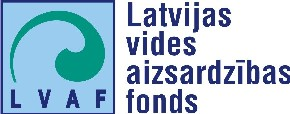 